Name des Kindes: _____________________________Datum:    _____________________________AufgabeAufgabeBeobachtungen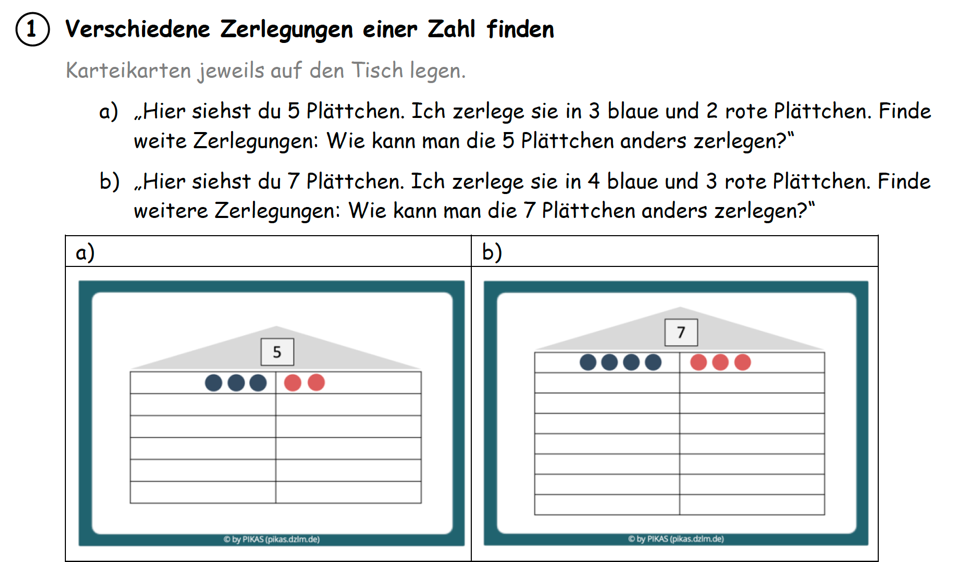 Gefundene Zerlegungen können im Zahlenhaus links notiert/gemalt werdenZusätzliche Notizen:
(z.B. systematisches/unsystematisches Vorgehen, benennt nur einen Teil der Zerlegung, Zerlegungen mit 0, …)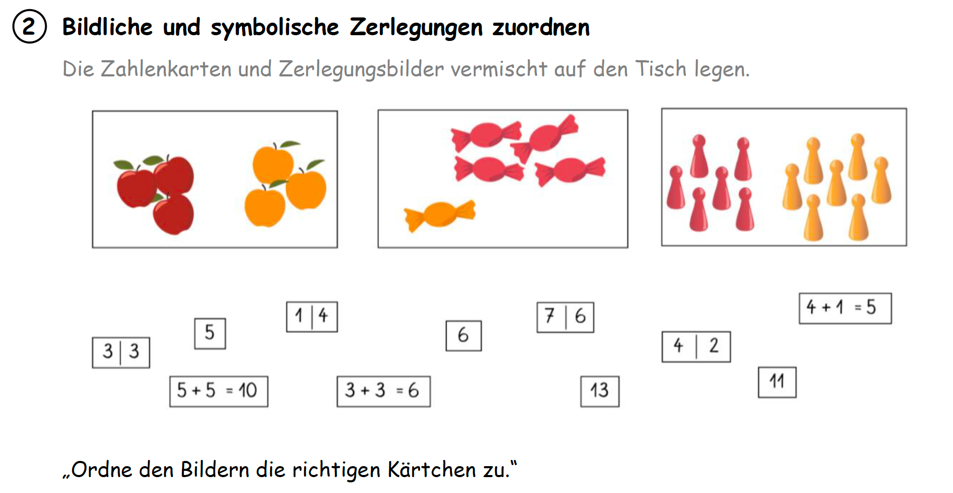 Zuordnen der Zerlegungen der 6:Zuordnen der Zerlegungen der 5:Zuordnen der Zerlegungen der 13:Zusätzliche Notizen:
(z.B. Abzählen der Gegenstände, quasi-simultane Zahlerfassung, …)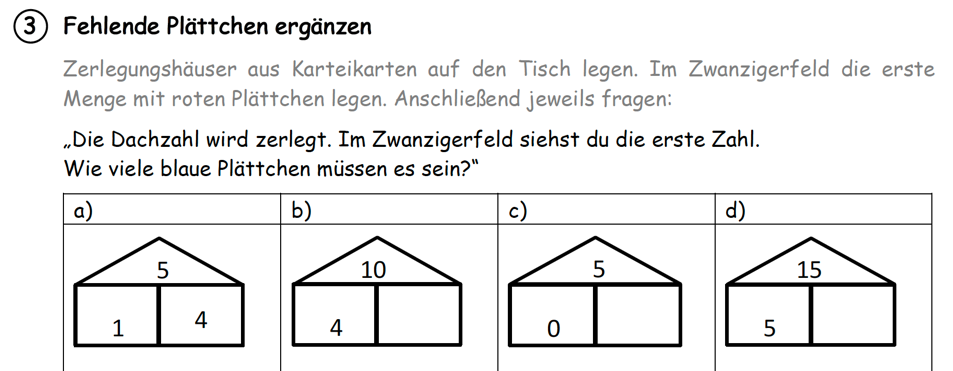 Benennen und Legen der zweiten Teilmenge:Zusätzliche Notizen:
(z.B. Nutzung der Struktur des Zwanzigerfeldes, zählendes Vorgehen, benennt erste Teilmenge der Zerlegung, …)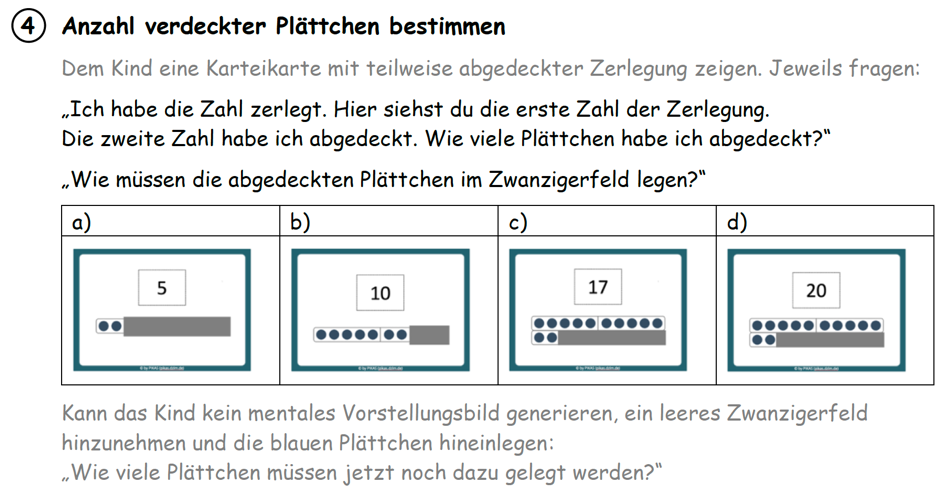 Benannte Anzahl und Beschreibung der fehlenden Plättchen:Zusätzliche Notizen:
(z.B. Nutzung der Struktur des Zwanzigerfeldes, zählendes Vorgehen, benennt erste Teilmenge der Zerlegung, …)Förderkommentar